PARTIE 4   LA CREATION DE RICHESSESThème 4.3 	La croissance économique et le développementLa croissance économique et ses indicateursObjectifs : ETRE CAPABLE de MISE EN SITUATION Vous avez postulé pour un emploi en qualité de responsable logistique et lors de votre prise de rendez-vous téléphonique pour votre premier entretien, votre futur employeur vous a parlé du taux de croissance de son entreprise et de son développement,  Pour vous préparer à votre futur entretien, vous décidez de vous documenter sur ce sujet. Vous avez trouvé plusieurs articles de presse ainsi que des vidéos qui traitent du taux de croissance et des tableaux sur le site de l’INSEE. I.- MESURE DE LA CROISSANCE ECONOMIQUEACTIVITE 1 : VALEUR AJOUTEE – PIB – TAUX DE CROISSANCEEn  visionnant la vidéo sur le taux de croissance, répondez aux questions suivantes :http://www.universcience.tv/video-le-taux-de-croissance-5677.htmlQue mesure le taux de croissance ? A quoi correspond le PIB ? Que représente la valeur ajoutée produite par la vente d’une guitare par exemple ? Chaque entreprise de la France crée- t’elle de la valeur ajoutée ? oui Que représente la somme de ces VA ? L’état crée-t-il de la richesse ? Donnez un exemple. Qu’est ce que le PIB ? A quoi sert la richesse créée ? A qui est–elle distribuée ? Que devient toute cette richesse après distribution ? Si le PIB  était de 100 en 2014 et de 110 en 2015, a-t-on produit 10 % de richesse en plus ou  parce que les prix ont augmenté de 10 % ? Le taux de croissance tient-il compte de la hausse des prix ? 10 % de croissance en France est ce possible ? combien de % dans les pays développés ? Le PIB inclue-t-il tous les paramètres ? Donner un exemple.  Le taux de croissance tient-il compte du bien-être  des citoyens ?  ACTIVITE 2 :EVOLUTION DU TAUX DE CROISSANCE EN FRANCEA l’aide du document 1, répondez aux questions suivantes :Quel est l’objet de ce graphique ? Quel indicateur permet de la mesurer ? Quelle est la source  de ce document ? Par qui est faite cette estimation ? Commentez l’évolution de la croissance française de 2011 à 2015 ? Quelle est la tendance pour 2015 ? ACTIVITE 3 : EVOLUTION DU TAUX DE CROISSANCE DANS LES PAYS EUROPEENSA l’aide du document 2, répondez aux questions suivantes :Calculez les écarts et le taux de croissance pour chaque pays entre 2012 et 2013A quel moment dit-on qu’on est en croissance ou en récession économique ? Citez un pays en croissance et un en récession II.- D’AUTRES OUTILS DE MESURE DE LA CROISSANCE ECONOMIQUE ACTIVITE 4 : Comparaison du PIB en volume et par habitant dans l’UE en 2013 : documents 3 et 4La France occupe t’elle la même place si on compare son taux de croissance du PIB en volume ou par habitant ? JustifiezQu’en concluez-vous ? quel est le meilleur indicateur pour comparer le niveau de vie ? ACTIVITE 5 : L’IDH : Indice de Développement Humain : A l’aide du document 5, répondez aux questions suivantes : Quels sont les critères (indices) pris en compte pour classer les pays en fonction de l’IDH ? A quelle position se trouve la France dans ce classement ? Qui occupe la première place ? Que reflète cet IDH élevé ? ACTIVITE 6: Le PIB vertA l’aide du document 6, et du site http://www.conference-rio2012.gouv.fr/objectifs-de-la-conference-r3.html, répondez aux questions suivantes : Qui a mis en place le PIB VERT ?A quelle date et à quelle occasion a-t-il été présenté ? Quels sont les objectifs de la conférence de RIO ? Que reproche-t-on au PIB et à l’IDH ? Si l’on devait afficher la courbe de croissance du PIB vert, serait-elle au dessous ou au dessus du PIB classique ? En quelle position se situe la France par rapport aux autres pays ? Quel est le seul pays qui a augmenté son stock de ressources naturelles depuis 1990 ? ACTIVITE 7: L’indice de compétitivité mondialeA l’aide du document 7, répondez aux questions suivantes : En fonction de quel critère a- t’on classé les pays ? A partir de combien d’indicateurs ? Qui établit ce classement ? Avec quelle régularité ? Auprès de qui a été réalisée l’étude ? Quelle place occupe la France, selon cet indice dans le classement mondial en 2014-2015 ? Quelle place occupait-elle l’année d’avant ? Sa situation s’est elle améliorée ou détériorée par rapport aux années précédentes ? La France occupe t’elle la même place au sein de l’UE ? III.- NIVEAU DE VIE ET POUVOIR D’ACHATAprès avoir visionné la vidéo sur le site https://www.youtube.com/watch?v=phDtB9udqlk, répondez aux questions suivantes :Autre vidéo possible : http://dessinemoileco.com/3-minutes-pour-comprendre-le-pouvoir-dachat/Comment calcule-t-on le niveau de vie ? De quoi est composé le revenu total ? Qu’est ce que le pouvoir d’achat ? Comment peut-on faire augmenter son pouvoir d’achat ? Document 1L'économie française s'achemine vers une embellie début 2015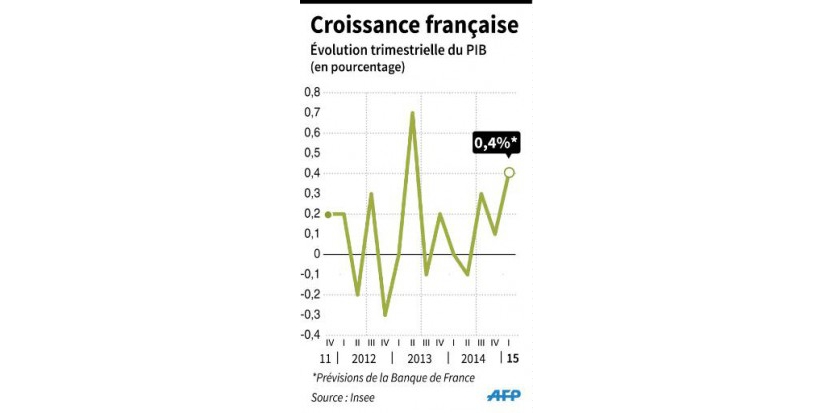 Publié 09-02-2015 site : http://tempsreel.nouvelobs.com/societe/20150209.AFP8136/la-banque-de-france-voit-la-croissance-accelerer-a-0-4-au-1er-trimestre.htmltempsreel.nouvelobs.com/societe/Document 2 PIB en milliards d’euros PPA   Statistiques de la banque de Francehttps://www.banque-france.fr/fileadmin/user_upload/banque_de_france/Economie_et_StatistiquesDocument 3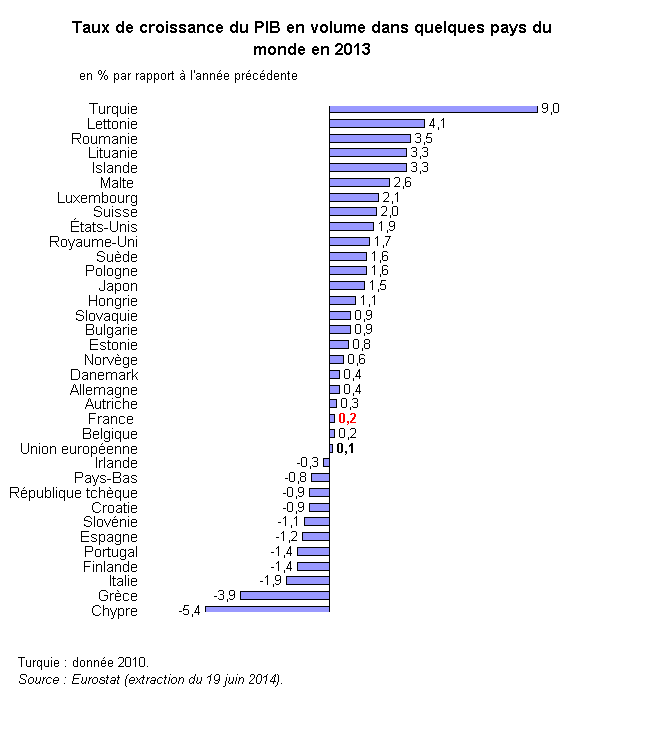 Document 4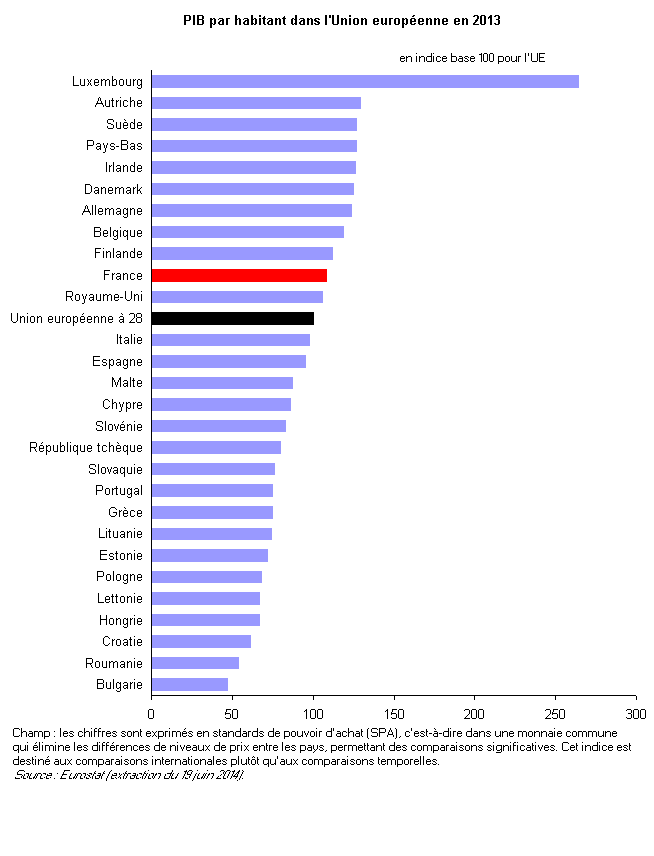 Document 5Source : http://www.journaldunet.com/economie/magazine/classement-idh.shtmlDocument 6Le PIB vert : nouvel indicateur de l’ONUOn reproche cependant au PIB et à l’indice de développement humain de ne pas enregistrer la dégradation de l’environnement. Aussi, en juin 2012 à l’occasion de la conférence de Rio, l’ONU a-t-elle présenté un « PIB vert » qui agrège au PIB une évaluation de l’usage des biens naturels. Ce nouvel indicateur est l’Inclusive wealth index (IWI). 

Parmi les vingt première puissances mondiales, seul le Japon – malgré Fukushima – a augmenté depuis 1990 son stock de ressources naturelles. Dans tous les autres pays, il a diminué. 

Corrigé de la dépréciation des biens naturels, le PIB vert affiche dans la plupart des pays une croissance notablement inférieure à celle du PIB classique. En Chine, le taux de croissance moyen constaté sur la période 1990-2008 est ramené de 9,6% à 2,1%. Au Etats-Unis, il est divisé par trois. En Afrique du Sud, il devient négatif. 

L’Inclusive wealth index modifie significativement la hiérarchie du PIB et de l’IDH : dans l’IWI, la France se place au troisième rang mondial, derrière le Japon et l’Allemagne !http://www.kpmg.com/fr/fr/issuesandinsights/decryptages/pages/le-pib-vert-nouvel-indicateur-de-onu.aspxDocument 7
Compétitivité : la France maintient son rang dans l’UELa France a réussi à maintenir son rang dans le classement mondial de la compétitivité, établi tous les ans par le Forum économique mondial (WEF) et publié mercredi 3 septembre à Genève. La France occupe en 2014-2015 le 23e rang de ce classement, comme en 2013-2014, alors qu'elle avait reculé auparavant durant quatre années consécutives.L'étude du WEF a été réalisée auprès de 15 000 chefs d'entreprises dans 144 pays et donne un classement mondial des pays les plus compétitifs, à partir d'une centaine d'indicateurs économiques. Pour la sixième fois consécutive, la Suisse occupe cette année le premier rang de ce classement.
Dans l’UE Source : Le Monde.fr avec AFP | 03.09.20142012 2013EcartsTaux de croissance Allemagne2661.32672.6Autriche287.8288.7Belgique350.5351.1Bulgarie87.183.6Chypre21.420.3Croatie68.568.6Danemark185.3185.6Espagne1165.81165Estonie24.925.7Finlande165163.2France1863.21868.8Grèce217.2213.7Hongrie169.6174.3Classement IDH : les 20 premiers pays en 2014Classement IDH : les 20 premiers pays en 2014Classement IDH : les 20 premiers pays en 2014Classement IDH : les 20 premiers pays en 2014Classement IDH : les 20 premiers pays en 2014Classement IDH : les 20 premiers pays en 2014Classement IDH : les 20 premiers pays en 2014RangPaysIDHEspérance de vie à la naissance (années)Durée moyenne de scolarisation (années)Durée attendue de scolarisation (années)Revenu national brut (RNB) par habitant (PPA $ 2011)Source : PNUDSource : PNUDSource : PNUDSource : PNUDSource : PNUDSource : PNUDSource : PNUD1Norvège0,94481,512,617,663 9092Australie0,93382,512,819,941 5243Suisse0,91782,612,215,753 7624Pays-Bas0,9158111,917,942 3975États-Unis0,91478,912,916,552 3086Allemagne0,91180,712,916,343 0497Nouvelle-Zélande0,9181,112,519,432 5698Canada0,90281,512,315,941 8879Singapour0,90182,310,215,472 37110Danemark0,979,412,116,942 88011Irlande0,89980,711,618,633 41412Suède0,89881,811,715,843 20113Islande0,89582,110,418,735 11614Royaume-Uni0,89280,512,316,235 00215e ex aequoHong Kong0,89183,41015,652 38315e ex aequoCorée du Sud0,89181,511,81730 34517Japon0,8983,611,515,336 74718Liechtenstein0,88979,910,315,187 08519Israël0,88881,812,515,729 96620France0,88481,811,11636 629RangPays1Suisse2Finlande3Allemagne4Pays-Bas5Royaume-Uni6Suède7Norvège8Danemark9Belgique10Luxembourg11Autriche12France13Irlande14Estonie15Islande16Espagne17Portugal18République tchèque19Lituanie20Lettonie